RESUME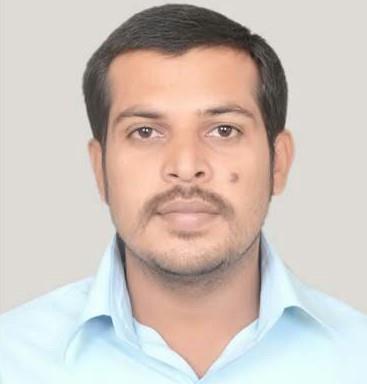 RAJAKUMARRAJAKUMAR.352424@2freemail.com  CAREER OBJECTIVETo secure a challenging position as a experienced where I can effectively contribute my skills as a Computer and Network Professional which will help me to explore myself fully and realize my potential and willing to work as a key player in challenging & creative environment.TECHNICAL SKILLSH a r d w a r e : Desktops, Servers, Laptops, Modems, Network Cards, Mother Boards, Printers, Scanners, Routers, Switches Operating S y s t e m s : Windows2003,2008,2012, Windows /XP/7/8/10 Protocols: TCP/IP, NetBEUI, DNS, DHCP, Ethernet. EXPEREINCE  SUMMMARYEmployer: Adecco India Pvt ltdDesignation: System EngineerDuration: February 2015 to January 2017Configuring and troubleshooting of desktop environment.Configuring and troubleshooting MS outlook, outlook express and backup.Installing and troubleshooting network printer and scanner.Maintenance and troubleshooting of VPN connectivity.Install & Configure IP phones such as Mitel and Cisco.Raising & Maintaining incident tickets and problem record.Installation of computer hardware and software for CCTV camera 
CCTV maintenance.Cable pulling cat6 cable and fiber optic cable.Fiber Optic Splicer and cat6 termination.Responsible for Maintenance Closed-circuit television (CCTV) and Intruder Alarm Operator and Installer and ACCESS CONTROL SYSTEM.CCTV/IP security cameras installation, centralized backup and maintenance.DVR & NVR network design and auto sync over remote location.CCTV monitoring room resigning and network implementation.LAN, VLAN, WLAN implementation, management and troubleshooting etc. Operation and administration of Symantec products (central antivirus, Email gateway, Enterprise vault cluster).Designed, Install and configure a backup solution using Symantec net backup.Configuring and maintaining DNS and DHCP and video conferencing.Configuring, Maintaining and troubleshooting of Desktop and Laptop.Maintain records of  obsolete IT equipment at assigned location for shifting to system workshop.TCP/IP sub netting and configuring IP addresses.Install /IP protocol and configure its advance propertyProvided functional and technical support, troubleshooting and diagnosing hardware and software problems, including desktop, laptop, LAN, and remote systems.Creation and management of Domain and user accounts as well as assign access rights and permission to use internet facility.Employer: INFOSERVICESClient: Bharhi Airtel ltdDesignation: IT- SupportDuration: August 2013 TO February 2015Working Knowledge of network or domain related issues.Monitoring the tickets through BMC Remedy (R8) Incident and Service request call every day and resolving the ticket within SLA time period.  Monitoring service request tickets through SRMS tool and resolving the ticket within SLA time period. Installation of Antivirus, Patches & Updates from Backend side & front end both. Configuring patch management of windows and enabling software deployment. Configuration of MS outlook & express Troubleshooting Outlook,(Exchange, POP3).Performed troubleshooting, diagnosing, solving and replacing parts.Performed maintenance on copy machines, Xerox scanner, printers, etc.Install operating system Windows 7, Windows XP etc.QUALIFICATION:SSLC, Baren Bruck. Hr Secondary school with 76%.Tamilnadu,India.HSC, Baren Hr Secondary school with 72%.Tamilnadu, India.Bachelor of Information Technology from JACSI college of Engineering with 67%.Tamilnadu,India.)